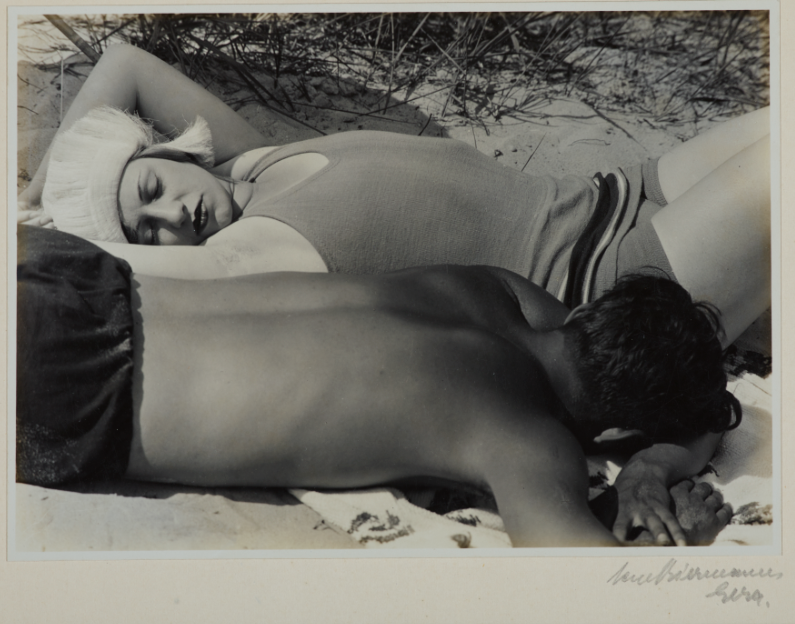 אישה ישנה בחול1929הדפסת כסף ג׳לטיניתאוסף הצילום, מוזיאון פולקוואנג,אסןSleeping Woman in Sand1929Gelatin silver printFotografische Sammlung,Museum Folkwang, Essen